Témata akce 20. 2. 2019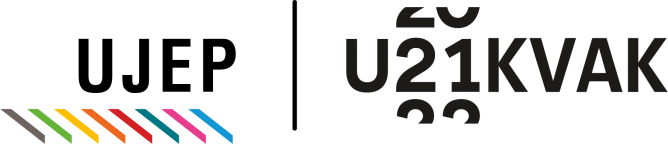 Nové materiály a technologie pro praxiPřírodovědecká fakultaKatedra informatiky (Škvor, Krejčí, Posel)Open-source technologie se zaměřením na infrastrukturu, kyberbezpečnost a ochranu datPlatforma pro zpracování dat pomocí metod strojového učeníKatedra fyziky (Čapková, Malý M.)Nanotextílie pro antibakteriální vzdušné filtrace Počítačový design nanomateriálů Nanopórézní polymerní membrány připravené elektrostatickým zvlákněnímKatedra biologie (Malý J., Kormunda, Štofik, Smejkal, Aubrecht, Wróbel)Nanotextilie pro biomedicínské aplikace BiosenzoryBiosenzory pro biomedicínské využitíAnalytické služby v oblasti tenkých vrstev a povrchů Plazmové technologie – vrstvy a úpravy povrchů Mikrofluidní čipy a zařízení pro lékařskou diagnostikuMikrokontroléry pro řízení experimentálního prostředíAnalýza vlivu nanočásticových systémů na modelové buněčné kulturyKomplexní analytické služby v oblasti povrchů s tenkých vrstevKomplexní služby v oblasti plazmových technologií3D printing technologies for biotechnologyChemical and physical characterization of nanoparticlesNanofibrous materials for biomedical applicationsÚstecké materiálové centrum (Kolská, Benkocká)Nanostrukturované povrchy pro různé aplikaceFakulta životního prostředí (Janoš, Trögl, Kuráň)Nové druhy sorbentů na bázi perlové celulozyMagnetické sorbentyNanokrystalické reaktivní sorbentyAnalum – rychlá bioluminescenční detekce znečištěníVyužití dronů k hodnocení kvality troposféryOdstraňování komplexotvorných látek z odpadních vodModifikované magnetické sorbenty pro odstranění organických polutantů z vodyFakulta strojního inženýrství (Novotný, Cais)Vliv nanokompozitních povlaků na mechanické vlastnosti povrchu